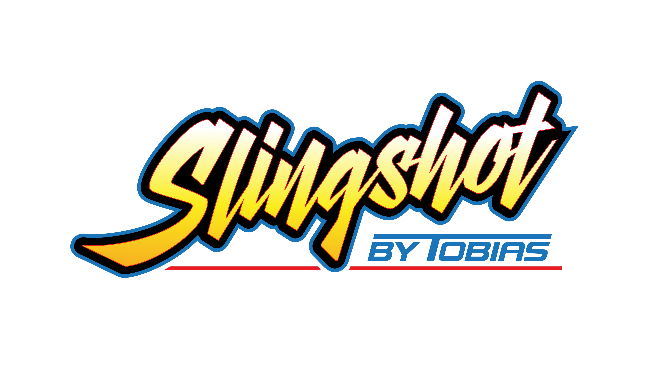 Speedway EntertainmentRace Track Rewards ProgramThe new Speedway Entertainment Race Track Rewards Program is a project to turn the focus to weekly race tracks across the country. The race track will receive $500 to use for end of the season points fund through this program from Speedway Entertainment. In addition, if a race track has an average car count over 25, the track will receive $100 for average over 25. For tracks that average less than 10 cars, $50 will be subtracted. Speedway Entertainment will also deduct $50 for each car found competing that is not registered for the 2022 season. There will be a warning before the deduction is made. Speedway’s participating in the program will receive Tech Tools, T Shirts, Rule Book, and well as a ticket to claim an engine during the 2022 racing season. The engine claim will include the tech of the engine at Speedway Entertainment and reassembly followed by the returning of the engine. A claim ticket in valued at $600. There will be an $80 registration fee for the race tracks to be part of the Speedway Entertainment Race Track Rewards Program. The speedway must supply the information below by returning the form or emailing the details by June 1, 2022. It is recommended that the form be returned before the first race held at the track for the new season. ------------------------	------------------------Race Track:												Promoters Name: 											Phone Number:				 Email Address:					 Tech Inspectors Name:										Phone Number:				 Email Address:					 Special Event Dates:										The bottom of this form can be filled out and mailed to: Speedway Entertainment Tech Department 11 West Washington Ave Myerstown, Pa 17038Faxed to: 717-866-7402	Emailed to: Speede17@aol.com